MORTALIDAD HOSPITALARIAPERIODO: I TRIMESTRE 2019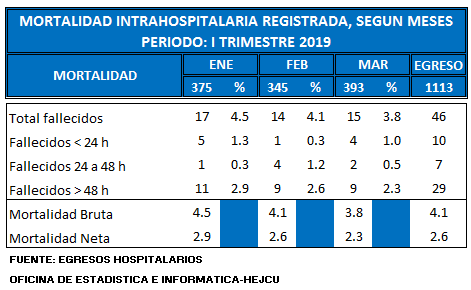 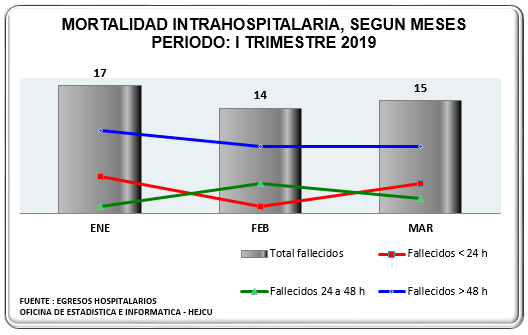 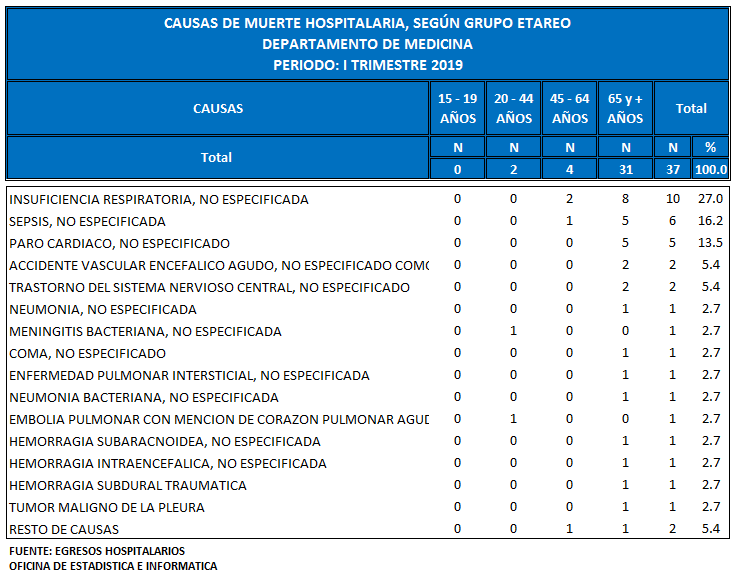 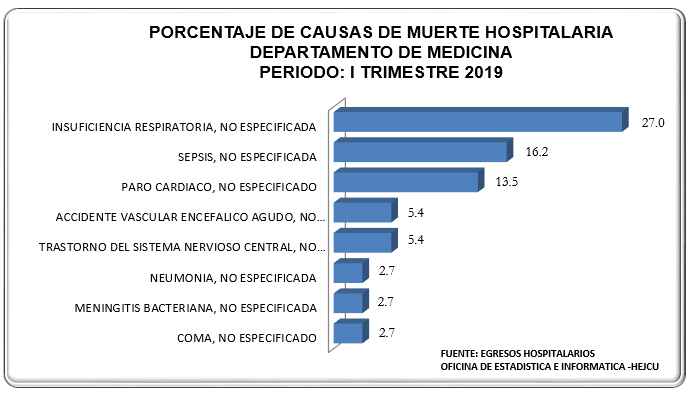 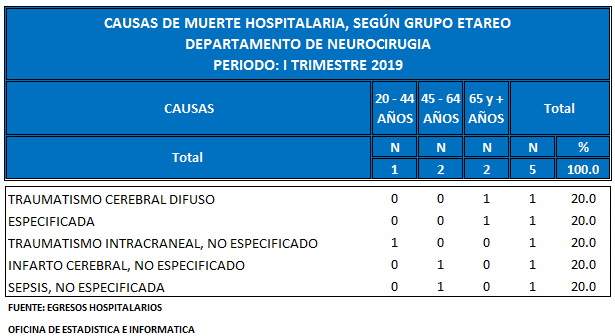 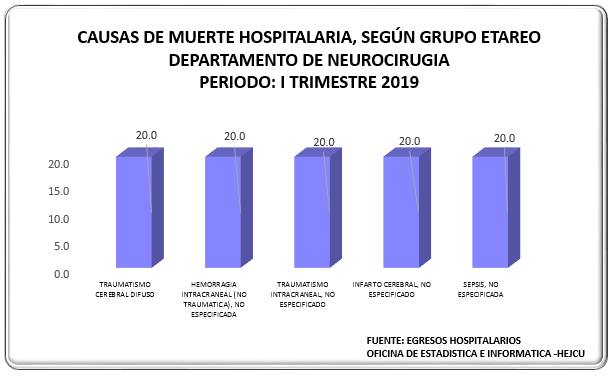 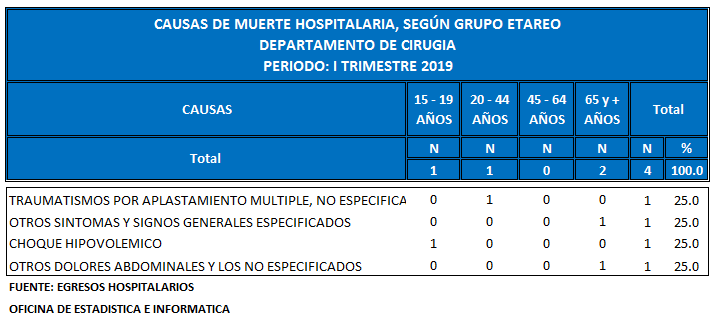 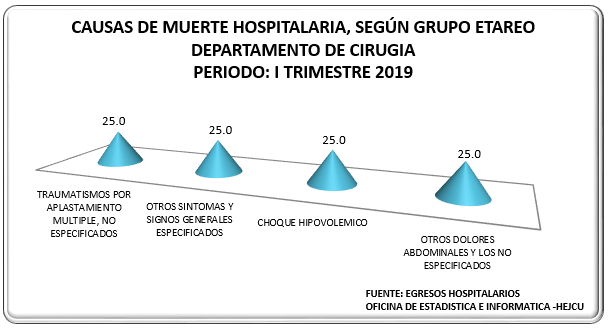 